 PLANNING EDUCATION ADVISORY COMMITTEEMINUTES OF THE COMMITTEE MEETING Wednesday, January 21, 2015Meeting Location:  Municipal Association of South Carolina – Training Room .1:30 p.m.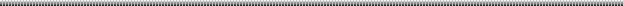 Members Participating:  Steve Riley, Chairman; Dennis Lambries, Vice Chairman; Cliff Ellis, Phil Lindler, and Wayne Shuler, Committee members.Guests:  NoneCALL TO ORDERThe Chairman called the meeting to order at 1:32 p.m.FREEDOM OF INFORMATION ACT COMPLIANCEPublic notification of this meeting has been published, posted, and mailed in compliance with the Freedom of Information Act APPROVAL OF MINUTES Regular meeting of October 20, 2014 (Conference call meeting)Mr. Lambries moved to approve.  Mr. Lindler seconded.  The minutes were unanimously approved by a vote of 5-0.	NEW BUSINESSElection of OfficersMr. Lambries moved to elect Steve Riley as chairman.  Mr. Ellis seconded.  The motion was approved by a vote of 4-0-1.  Mr. Riley abstained.Mr.  Lambries moved to elect Phil Lindler as vice-chairman.  Mr. Ellis seconded.  The motion was approved by a vote of 4-0-1.  Mr. Lindler abstained.  Review and Approval of the 2014 Annual ReportMr. Lambries moved to approve.  Mr. Shuler seconded.  The motion was unanimously approved by a vote of 5-0.  Consideration of Facilitator ExemptionAfter discussion, it was the consensus of the Committee there was no interest to consider such an exemption.Application Submittal DeadlinesAfter consideration and discussion, Mr. Lambries moved to add the following statement to applications and on the website:Applications are due no later than 30 days prior to the first scheduled presentation of a program or class.  The Committee will consider extenuating circumstances where the 30 day deadline cannot be met.Mr. Shuler seconded.  The motion was unanimously approved by a vote of 5-0.  CONSENT AGENDACity of North Charleston – 2014 Training for BOZA and Planning CommissionTown of Kiawah Island – Town of Kiawah Island BZA and Planning Commission Continuing Education TrainingCity of Rock Hill – Findings of Fact and Special Exception CriteriaCity of Rock Hill – Rosenburg’s Rules of OrderSpartanburg County – How to fix a Boundary Line – and How Not ToTown of Fort Mill/City of Tega Cay – Unified Sizing Criteria for Stormwater Design: Design Criteria to Encourage LIDMr. Lambries moved to approve.  Mr. Lindler seconded.  The Consent Agenda was unanimously approved by a vote of 5-0.ADJOURNMENTMr. Shuler moved to adjourn.  Mr.  Lindler seconded.  The chairman adjourned the meeting at 1:56 p.m.  